Харківський національний університет імені В.Н. КаразінаФакультет геології, географії, рекреації і туризмуСпеціальність	106ГеографіяСпеціалізація	 Економічна і соціальна географіяСеместр      	2-йФорма навчання деннаРівень вищої освіти (освітньо-кваліфікаційний рівень): магістрПідсумкова залікова робота з курсу «Семінар з суспільної географії»студента (ки) 6 курсу групи ___________П.І. ________________________________________Дата _______________ Підпис студента _______________Кількість отриманих балів _____________ Підпис викладача _______________Варіант 1. Всього балів 40Дайте відповідь на поставлені питанняЯкі існують концепції визначення об’єкта суспільної географії  в Україні та світі? Назвіть їх принципові відмінності (15 балів).Зазначте особливості зародження, формування та функціонування англо-американської суспільно-географічної школи (15 балів).Окресліть коло проблем суспільної географії в Україні на сучасному етапі (10 балів).Затверджено на засіданні кафедри соціально-економічної географії і регіонознавства протокол №1 від 28 серпня 2017 року 					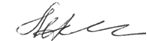 Завідувач кафедри 										Нємець Л.М.Екзаменатор                                                                                                                                         доц. Ключко Л.В.Харківський національний університет імені В.Н. КаразінаФакультет геології, географії, рекреації і туризмуСпеціальність	106ГеографіяСпеціалізація	 Економічна і соціальна географіяСеместр      	2-йФорма навчання деннаРівень вищої освіти (освітньо-кваліфікаційний рівень): магістрПідсумкова залікова робота з курсу «Семінар з суспільної географії»студента (ки) 5 курсу групи ___________П.І. ________________________________________Дата _______________ Підпис студента _______________Кількість отриманих балів _____________ Підпис викладача _______________Варіант 2. Всього балів 40Дайте відповідь на поставлені питанняНазвіть сучасні методи дослідження суспільної географії та зазначте їх переваги та недоліки від традиційних методів (15 балів).Зазначте особливості зародження, формування та функціонування західноєвропейської суспільно-географічної школи (15 балів).Окресліть коло проблем суспільної географії світу на сучасному етапі (10 балів).Затверджено на засіданні кафедри соціально-економічної географії і регіонознавства протокол №1 від 28 серпня 2017 року 					Завідувач кафедри 										Нємець Л.М.Екзаменатор                                                                                                                                         доц. Ключко Л.В.